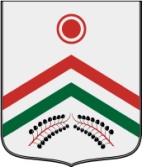 СОВЕТ ДЕПУТАТОВ МУНИЦИПАЛЬНОГО ОБРАЗОВАНИЯ«КАРАМАС-ПЕЛЬГИНСКОЕ»РЕШЕНИЕО земельном налоге на территории муниципального образования«Карамас-Пельгинское» (в редакции изменении от 19.04.2018 №45, 28.09.2018 №55)Принято Советом депутатов                                                                                           25 октября 2017 гмуниципального образования  «Карамас-Пельгинское»д. Карамас-Пельга      В соответствии с  главой 31 Налогового кодекса Российской Федерации, статьями 14 ФЗ «Об общих принципах организации местного самоуправления в Российской Федерации», п. 3 ст. 25 Устава муниципального образования «Карамас-Пельгинское» Совет депутатов  РЕШАЕТ:1.	Ввести на территории муниципального образования «Карамас-Пельгинское»
земельный налог.2.	Установить ставки земельного налога в следующих размерах:1) 0,3  процента от  кадастровой  стоимости  в  отношении  земельных участков сельскохозяйственного   назначения   или   земельных   участков,   отнесенных   к  землям сельскохозяйственного использования  в населенных пунктах, расположенных в границах муниципального   образования      «Карамас-Пельгинское»,   а  также   земельных   участков, предоставленных и приобретенных    для     ведения     личного     подсобного     хозяйства,     садоводства, огородничества или животноводства; 2) 0,3  процента от кадастровой стоимости в  отношении земельных участков, занятых   жилищным   фондом   и   объектами   инженерной   инфраструктуры   жилищно-коммунального   комплекса   (за   исключением   доли   в   праве   на   земельный   участок, приходящийся на объект, не относящийся к жилищному фонду и объектам инженерной инфраструктуры    жилищно-коммунального    комплекса) или приобретенных (предоставленных)   для жилищного строительства.3)  1,5 процента от кадастровой стоимости в отношении прочих земельных участков.Установить, что к категории «прочие земельные участки» относятся земли сельскохозяйственного назначения или земли  в составе зон сельскохозяйственного использования в населенных пунктах и используемые для сельскохозяйственного производства, фактически не используемые для сельскохозяйственного производства». - 3. Установить, что для налогоплательщиков-организаций отчетными периодами признаются первый квартал, второй квартал и третий квартал календарного года.Авансовые платежи по налогу уплачиваются в течение налогового периода в сроки до 1 мая, до 1 августа, до 1 ноября текущего года.По истечении налогового периода налог уплачивается не позднее 15 марта года, следующего за истекшим налоговым периодом4. Налоговая база уменьшается на величину кадастровой стоимости 600 квадратных метров площади земельного участка, находящегося в собственности, постоянном (бессрочном) пользовании или пожизненном наследуемом владении налогоплательщиков, относящихся к одной из следующих категорий налогоплательщиков: ( в ред. изменении от 19.04.2018  №45)1) Одиноких матерей, имеющих на иждивении 2-х и более несовершеннолетних детей:2) Почетных граждан муниципального образования «Киясовский район», проживающих на территории муниципального образования «Карамас-Пельгинское».3) Старост и руководителей уличных комитетов, проживающих на территории муниципального образования в отношении земельных участков, находящегося в собственности, постоянном (бессрочном) пользовании или пожизненном наследуемом владении.5. Подтверждение налогоплательщиками - физическими лицами, имеющими право на налоговые льготы, в том числе в виде налогового вычета, с 01.01.2018 года осуществляется в порядке, установленном пунктом 10 статьи 396 Налогового кодекса Российской Федерации (в редакции Федерального закона от 30.09.2017 №286-ФЗ), (в ред.изм.от 19.04.2018г. №45)6. Уменьшение налоговой базы в соответствии с пунктом 4 производится в отношении одного земельного участка по выбору налогоплательщика.      Уведомление о выбранном земельном участке, в отношении которого применяется налоговый вычет, представляется налогоплательщиком в налоговый орган по своему выбору до 1 ноября года, являющегося налоговым периодом, начиная с которого в отношении указанного земельного участка применяется налоговый вычет.       Налогоплательщик, представивший в налоговый орган уведомление о выбранном земельном участке, не вправе после 1 ноября года, являющегося налоговым периодом, начиная с которого в отношении указанного земельного участка применяется налоговый вычет, представлять уточненное уведомление с изменением земельного участка, в отношении которого в указанном налоговом периоде применяется налоговый вычет, ( в ред.изм. от 28.09.2018г. №55)7. Настоящее решение вступает в силу с 1 января 2018 года, но не ранее, чем по истечении одного месяца со дня его официального опубликования.8. Считать утратившим силу решение Совета депутатов муниципального образования «Карамас-Пельгинское» от 17.10..2013  № 58 «О земельном налоге на территории муниципального образования  «Карамас-Пельгинское» (в редакции изменении от  27.11.2014 №90, 04.03.2015 №110)9. Опубликовать   настоящее  решение   в   Вестнике   правовых   актов   органов местного самоуправления муниципального образования «Карамас-Пельгинское».Глава муниципального образования «Карамас-Пельгинское»                                                                                             Г.Р.Бигбашев д. Карамас-Пельга25 октября   2017 г.№ 30Перечень документов, подтверждающих право на льготы отдельным категориям налогоплательщиков по земельному налогуПриложениеУТВЕРЖДЕНО решением Совета депутатовМО «Карамас-Пельгинское» от  25 октября 2017   № 30Категория налогоплательщика Вид документа Герой Советского Союза Книжка Героя Советского Союза Герой Российской Федерации Книжка Героя Российской Федерации Полный кавалер ордена Славы Удостоверение к  ордену Лица, которые имеют I и II группу инвалидности Пенсионное удостоверение, справка учреждения медико-социальной экспертизы (МСЭ) об инвалидности Инвалиды с  детства Пенсионное удостоверение, справка учреждения медико-социальной экспертизы (МСЭ) об инвалидности Ветеран Великой Отечественной войны Удостоверение ветерана Великой Отечественной войны, удостоверение участника войны Инвалид Великой Отечественной войны Удостоверение инвалида Великой Отечественнойвойны Труженики тыла в годы Великой Отечественной войны Удостоверение о праве на льготы, удостоверение Ветерана Великой Отечественной войны (ст. 20) Ветеран боевых действий Удостоверение ветерана боевых действий, свидетельство ветерана боевых действий о праве на льготы Инвалид боевых действий Пенсионное удостоверение, справка учреждения медико-социальной экспертизы (МСЭ) об инвалидности Физическое лицо, имеющее право на получение социальной поддержки в соответствия с Законом Российской Федерации «О социальной защите граждан, подвергшихся воздействию радиации вследствие катастрофы на Чернобыльской АЭС» (в редакции Закона Российской Федерации от 18 июня 1992 года № 3061 - 1) Удостоверение перенесшего лучевую болезнь или другие заболевания, связанные с радиационнымвоздействием;          ставшего                   инвалидом. Удостоверение         участника        ликвидации последствий  аварии  на Чернобыльской. АЭС. Справка          учреждения          медико-социальной экспертизы (МСЭ) об инвалидности Физическое лицо, имеющее право на получение социальной поддержки в соответствии с Федеральным законом от 26 ноября 1998 года № 175-ФЗ «О социальной защите граждан Российской Федерации, подвергшихся воздействию радиации вследствие аварии в 1957 году на производственном объединении «Маяк» и сбросов радиоактивных отходов в реку Теча» удостоверение участника ликвидации последствий аварии на производственном объединении «Маяк» и сбросов радиоактивных отходов в реку Теча; удостоверение эвакуированных (переселенных, выехавших добровольно) из населенного пункта, подвергнувшегося загрязнению вследствие аварии на производственном объединении «Маяк» и сбросов радиоактивных отходов в реку Теча (из зоны отчуждения Маяк); удостоверение проживавшего в населенном пункте, подвергшегося загрязнению вследствие аварии на производственном объединении "Маяк" и сбросов радиоактивных отходов в реку "ТечаФизическое лицо, имеющее право на получение социальной поддержки в соответствии с Федеральным законом от 10 января 2002 года № 2-ФЗ «О социальных гарантиях гражданам, подвергшимся радиационному воздействию вследствие ядерных испытаний на Семипалатинском полигонеУдостоверение единого образца, выданное гражданину, подвергшемуся радиационному воздействию вследствие ядерных испытаний на Семипалатинском полигонеФизическое лицо, принимавшее в составе подразделений особого риска непосредственное участие в испытаниях ядерного и термоядерного оружия, ликвидации аварий ядерных установок на средствах вооружения и военных объектахУдостоверение Комитета ветеранов подразделений особого рискаФизическое лицо, получившее или перенесшее лучевую болезнь или ставшее инвалидом  в результате испытаний, учений и иных работ, связанных с любыми видами ядерных установок, включая ядерное оружие и космическую техникуУдостоверение перенесшего лучевую болезнь или другие заболевания, связанные с радиационным воздействием; ставшего  инвалидом.Одинокие матери, имеющие на иждивении 2-х и более детейКопия справки Ф.25, утвержденной Постановлением Правительства Российской Федерации № 1274 от 31.10.1998г.Почетные жители муниципального образования Удостоверение почетного жителя муниципального образования Старосты и руководители уличных комитетовРаспоряжение Главы муниципального образования «Карамас-Пельгинское»